Просим согласовать проведение фестиваля Красок ХолиТанцевальная студия «Famida», в лице Чичковой Ольги Александровны и Чичкова Михаила Ивановича, просим согласовать проведение фестиваля Красок Холи на 10 июня (с возможностью переноса на 17 июня из-за неблагоприятных погодных условий) с 13.00 до 17.00.Место проведения: На площади торжеств Новоильинского района. Мероприятие будет с использованием акустической системы.Программа мероприятий: заброс Красок Холи каждые полчаса, выступление местных танцевальных и музыкальных коллективов.Количество участников: до 100 человек;Организатор: Танцевальная студия «Famida». ЦУМ (Орджоникидзе,35) 7 этаж, зал 705Меры по обеспечению безопасности: - дежурство Михаила Чичкова, Ольги Чичковой;- оказания содействия Управлению МВД России по г. Новокузнецку в обеспечении правопорядка и общественной безопасности силами частной охранной организации.Технические средства: во время мероприятия будут использоваться звукоусиливающая аппаратура, переносная колонка, краски холлиОтветственный за проведения мероприятий: Чичков Михаил Иванович. Паспорт: серия – 3210 972365 выдан: отделением в Орджоникидзевском районе ОУФМС РФ по Кемеровской области. Проживающий по адресу: г. Новокузнецк, ул. Фесковская, 111. Телефон – 89530637111Дата подачи уведомления: 22 марта 2023 годаРуководитель: Чичков Михаил Иванович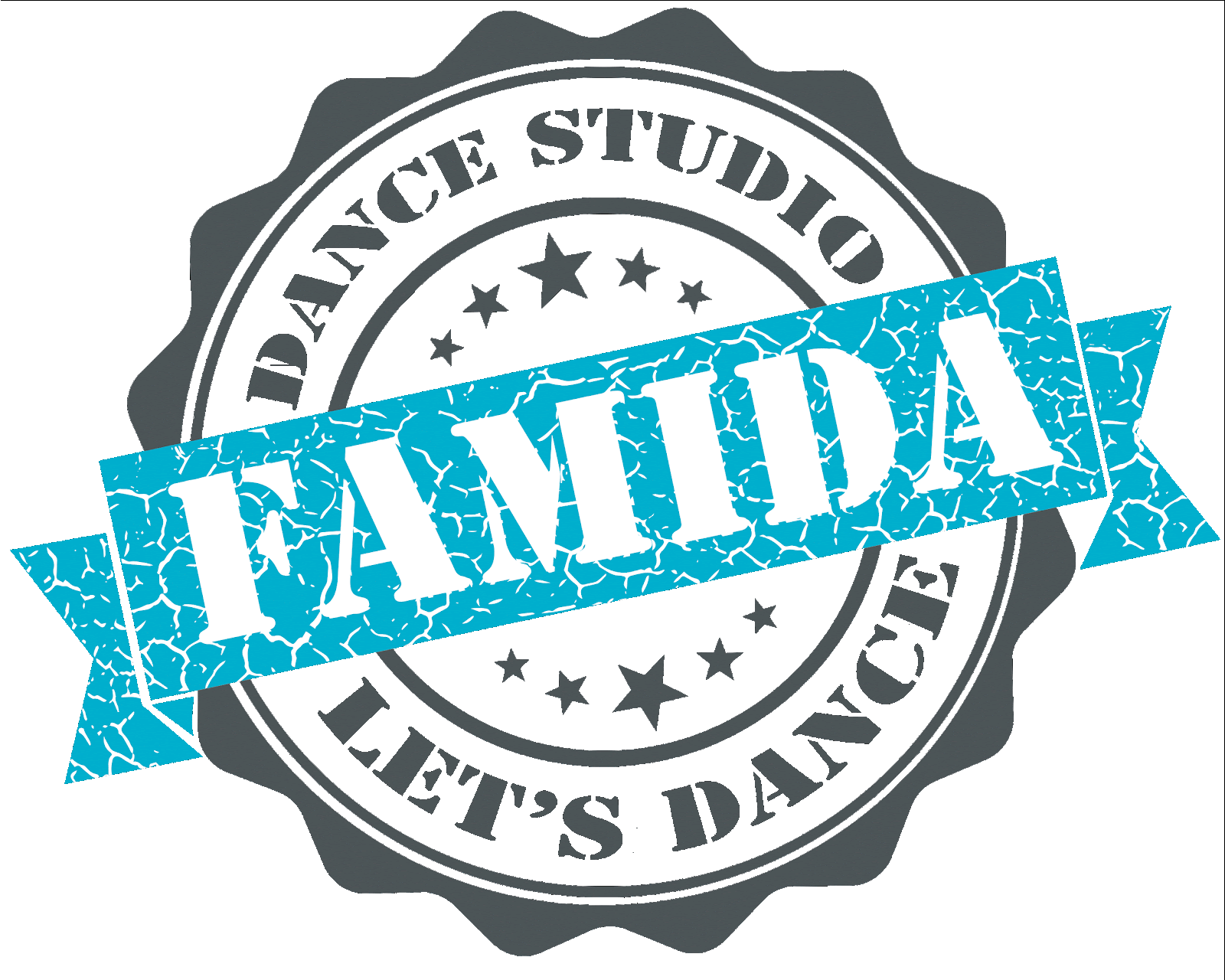 Главе Новоильинского района  города Новокузнецка А. А. Кузнецовуот27 марта 2023г№15На№от